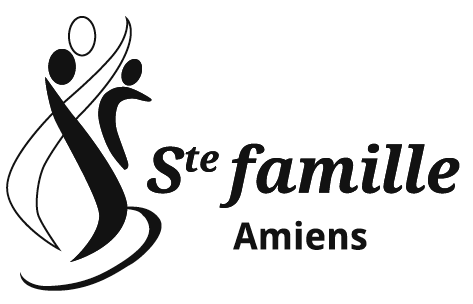 Nous nous occupons d’acheter la majeure partie des fournitures scolaires (cahiers, classeurs, porte-vues, …) pour les enfants. Pour cela, nous vous demandons un règlement de 27.50 € à régler sur Ecole Directe, possible dès maintenant et jusqu’au 20 septembre. Pour les parents des nouveaux élèves : vous recevrez votre « code Ecole Directe » par SMS vers la fin de la 1ère semaine de septembre. (le règlement des fournitures sera donc à effectuer avant le 20 septembre sur Ecole Directe). Voici ce qu’il vous reste à acheter, vous pouvez aussi commander ces fournitures sur http://marentreescolaire.librairiemartelle.com  (les prix devraient être avantageux) Les commandes seront à retirer chez Martelle ou à l’Espace Industriel Nord.Des outils :1 ardoise1 effaceur pour ardoise5 feutres pour ardoise : noir, vert, rouge et 2 bleus1 double décimètre (géométrie)1 équerreUne 1ère trousse : dans laquelle doit se trouver :1 stylo bleu1 stylo noir1 stylo vert1 stylo rouge4 surligneurs de différentes couleurs2 crayons de bois3 critériums en plastique1 gomme1 taille crayon avec réservoir2 bâtons de colle1 paire de ciseaux1 correcteur « souris »1 règle en plastique rigide de 20 cm1 compasLes stylos 4 couleurs, stylo à encre effaçable interditsBlanco liquide (comme en stylo ou pot) interdit 1 agenda : 1 page par jour.Une 2ème trousse dans laquelle doit se trouver :12 feutres12 crayons de couleursLes feutres et crayons de couleurs doivent se trouver dans la même troussePour le sport :Une paire de baskets ou de tennis avec une tenue de sport (leggins-tee-shirt ou jogging) dans un petit sac à dos marqué à l’extérieur au nom de votre enfant.  On se change complètement. Le tout restera à l’école.